REPUBLICA MOLDOVA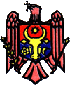 CONSILIUL LOCAL COSTEŞTI RAIONUL IALOVENID E C I Z I A nr. 03-27din 28 iulie 2015Cu privire la acordarea cadourilor de preţ copiilor din Costeşti pentru performanţe deosebiteÎn conformitate cu prevederile Legii nr. 436 – XVI din 28 decembrie 2006 privind Administraţia  Publică Locală, art.14, alin.1, examinînd informaţia prezentată de către dna Natalia Petrea, primar, despre performanţele remarcabile ale copiilor din satul Costeşti,CONSILIUL LOCAL COSTEŞTIDECIDE:Se permite procurarea a 15 tablete electronice pentru copiii din s. Costeşti, care au obţinut rezultate remarcabile la învăţătură şi sport (lista elevilor şi copia diplomelor se anexează).Sursa de acoperire: art.113.03Preşedintele şedinţei                                      	Grigoriţa TudorContrasemnat:Secretarul consiliului	                               	Pavalachi ValentinaMD-6813 s. Costeşti , str. Ştefan cel Mare 115, tel /268/ 51-236, 51-238, 51-366